Tochten van hoop: Huishouden kost geld Nabespreking 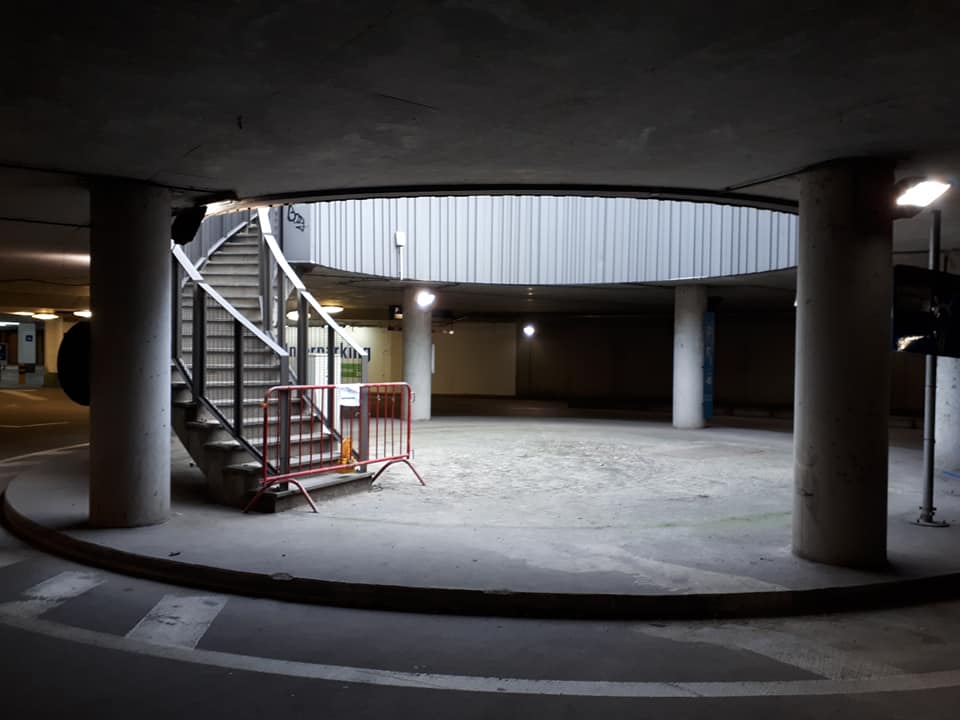 Jullie hebben zonet de Tocht van hoop: “Huishouden kost geld” afgelegd met onze gidsen. In deze nabespreking willen we peilen naar jullie persoonlijke ervaringen met betrekking tot deze tocht. Deel 1: Individuele ervaring (leerlingen): Dit deel vul je zelfstandig in. Deel 2: Stellingenspel (leerlingen + leerkracht): Dit deel bespreek je samen met je klas en leraar. DEEL 1: individuele ervaring Wat neem jij mee uit deze tocht? Welk beeld is jou het meest bijgebleven en waarom? ________________________________________________________________________________________________________________________________________________________________________________________________________________________________________________________________________________________________________________________________________________________________________Is armoede voor jou nu zichtbaarder geworden?  ________________________________________________________________________________________________________________________________________________________________________________________________________________________________________________________________________________________________________________________________________________________________________________________________________________________________________________Waar geef jij je (zak)geld aan uit? Welke dingen daarvan zijn levensnoodzakelijk? ________________________________________________________________________________________________________________________________________________________________________________________________________________________________________________________________________________________________Ga je zelf bewuster met geld omgaan na het volgen van deze tocht? Waarom wel/niet? ________________________________________________________________________________________________________________________________________________________________________________________________________________________________________________________________________________________________________________________________________________________________________Zou jij deze tocht aanraden aan je leeftijdsgenoten? Waarom wel/ waarom niet? ________________________________________________________________________________________________________________________________________________________________________________________________________________________________________________________________________________________________Is jouw visie op armoede na deze tocht verandert? ________________________________________________________________________________________________________________________________________________________________________________________________________________________________________________________________________________________________________________________________________________________________________DEEL 2: stellingenspel Stelling 1:  Dat sommige mensen arm zijn is hun eigen schuld AKKOORD/NIET AKKOORD Verduidelijking: ________________________________________________________________________________________________________________________________________________________________________________________________________________________________________________________________________________________________Stelling 2: Echte armoede staat op iemand zijn gezicht geschreven. Je ziet het aan iemand zijn uiterlijk en kledij. AKKOORD/NIET AKKOORD Verduidelijking: ________________________________________________________________________________________________________________________________________________________________________________________________________________________________________________________________________________________________Stelling 3: Als iemand hulp aanbiedt om je problemen op te lossen, dan neem je dit aan. Je moet dankbaar zijn dat er mensen zijn die jou willen helpen.AKKOORD/NIET AKKOORD Verduidelijking: ________________________________________________________________________________________________________________________________________________________________________________________________________________________________________________________________________________________________Stelling 4: Uit de armoede geraken is eigenlijk niet zo moeilijk.AKKOORD/NIET AKKOORD Verduidelijking: ________________________________________________________________________________________________________________________________________________________________________________________________________________________________________________________________________________________________